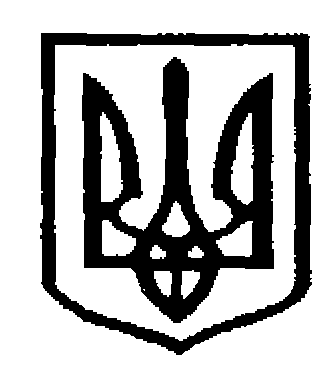 У К Р А Ї Н АЧернівецька міська радаУ П Р А В Л I Н Н Я   О С В I Т Ивул. Героїв Майдану, 176, м.Чернівці, 58029 тел./факс (0372) 53-30-87,  E-mail: osvitacv@gmail.com  Код ЄДРПОУ №02147345Про організацію ІIІ Міжнародного фестивалю дитячо-молодіжної творчості «Веселка миру»Відповідно до Плану спільних заходів Мінкультури та Всеукраїнської молодіжної громадської організації «Серце до серця» на 2016-2021 роки, затвердженого 24.03.2016 р., з метою підтримки творчої, талановитої молоді, популяризації європейських цінностей, здорового способу життя, зміцнення взаємодії між дітьми та молоддю  різних країн заради миру та майбутнього управління освіти Чернівецької міської ради інформує, що з 20 по 23 листопада 2017 року у м. Попрад (Словацька Республіка) заплановано проведення ІІІ Міжнародного фестивалю дитячо-молодіжної творчості «Веселка миру» (далі Фестиваль). Номінаціями Фестивалю є: конкурс літературно-музично-спортивних міні-композицій «Молодь обирає здоров’я», вокал, хореографія, інструментальний, театральний жанр, образотворче, декоративно-ужиткове та прикладне мистецтво.Просимо керівників загальноосвітніх та позашкільних навчальних закладів ознайомити педагогічні та учнівські колективи з положенням проведення Фестивалю, яке  додається та забезпечити участь школярів у ньому за бажанням.Додаток: на 7 арк.( Положення про проведення Фестивалю; заявка на участь у заході, орієнтовна програма Фестивалю; перелік документів, необхідних для оформлення шенгенської візи)Начальник управління освітиЧернівецької міської ради						С.В. МартинюкНіміжан С.К.,3-41-86Додаток 1 до листа Мінкультури від 30 серпня 2017 року№ 1002/4/15-17ПОЛОЖЕННЯ проведення ІІІ Міжнародного фестивалю дитячо-молодіжної творчості«Веселка миру»1. Мета та завдання1.1. ІІІ Міжнародний фестиваль дитячо-молодіжної творчості «Веселка миру» (далі Фестиваль) проводиться з метою виявлення та підтримки обдарованих дітей і молоді; популяризації європейських цінностей; зміцнення взаємодії між дітьми та молоддю з різних регіонів України, зарубіжних країн заради миру та майбутнього.1.2.	Організатори Фестивалю: Всеукраїнська молодіжна громадська організація «Серце до серця», Словацька громадська організація «Амос» за підтримки Міністерства культури України та інших установ і відомств. 2. Учасники Фестивалю2.1.	До участі у Фестивалі запрошуються вихованці та учні загальноосвітніх, професійно-технічних, позашкільних, вищих навчальних закладів, громадських організацій, закладів культури віком від 6 до 35 років, включно, у складі творчих колективів з України та інших країн світу, а саме:хореографічні колективи (солісти) народного, сучасного, естрадного та бального танцю;солісти, ансамблі малих форм (дуети, тріо, квартети), вокальні ансамблі;оркестри, солісти народних інструментів та ансамблі народно-інструментального жанру;учасники в жанрах образотворчого, декоративно-ужиткового та прикладного мистецтва;виконавці та колективи різних жанрів театрального мистецтва;учасники районних, міських, обласних етапів фестивалю-конкурсу «Молодь обирає здоров’я». 2.2.	Фестиваль проводиться серед дітей і молоді в наступних вікових категоріях (можуть змінюватися згідно з номінаціями):6-9 років (І-а молодша вікова категорія);10-12 років (ІІ-а молодша вікова категорія);13-16 років (середня вікова категорія);17-35 років (старша вікова категорія).3. Порядок проведення Фестивалю3.1.	Творчим колективам необхідно до 1 листопада 2017 року направити заявку на участь у Фестивалі (додається) до оргкомітету Фестивалю на електронну адресу: info@sds.in.ua, з приміткою на Фестиваль «Веселка миру». Можлива участь одразу у декількох вказаних номінаціях.3.2. Фестиваль у 2017 році буде проведено з 20 по 23 листопада                             у м. Попрад Словацької Республіки. 4. Конкурсні номінації4.1. Вокал:народний спів (солісти, дуети, тріо, квартети, вокальні ансамблі);естрадна пісня, твори композиторів-класиків або сучасних авторів (солісти, дуети, тріо, квартети, вокальні ансамблі, шоу-групи).Репертуарні вимоги:солісти та ансамблі представляють два різнохарактерні твори, загальним часом звучання не більше 7 хвилин;народний спів - a capella або у супроводі народних інструментів;естрадний спів (якісна фонограма «мінус» на MD або CD в аудіо CD форматі).Кожен твір записаний на окремому диску з високою якістю звуку. Обов’язково вказати: назву твору, автора музики, тексту, назву ансамблю або прізвище виконавця та тривалість звучання даного твору. 4.2. Хореографія:класичний танець; народна хореографія; сучасна хореографія; естрадна хореографія; спортивна хореографія;  бальна хореографія.Репертуарні вимоги:Колектив або солісти готують 2 фестивальні номери до 8 хвилин;можлива участь колективу у декількох вказаних номінаціях;тривалість хореографічного номеру до 4-х хвилин;якісна фонограма на MD або CD в аудіо CD форматі. Кожен номер записано на окремому диску з високою якістю звуку. Обов’язково вказати: назву номеру, назву ансамблю та тривалість звучання. 4.3. Народно-інструментальний жанр:оркестри (солісти) народних інструментів та ансамблі (солісти) інструментального жанру.Умови участі:у програмі інструментальних колективів має бути не більше двох творів (різних за стилем, жанром, формою) кращих зразків української та зарубіжної класики, творів сучасних композиторів, авторських творів.4.4. Образотворче, декоративно-ужиткове та прикладне мистецтво:образотворче мистецтво (живопис, графіка);декоративно-ужиткове та прикладне мистецтво (художнє різьблення по дереву, гончарство та художня кераміка, витинанка, художня вишивка, народна та сувенірна іграшка, писанкарство, ліплення, декоративний розпис та народний живопис, паперова пластика,  вироби з соломки, лозоплетіння, ткацтво, художнє плетіння гачком та спицями, флористика та вироби з природного матеріалу, художня обробка шкіри, розпис тканини та інше). Умови участі:учасники повинні надати від 2-х до 4-х робіт з одного напряму (можлива участь у декількох напрямах);роботи з образотворчого, декоративно-ужиткового та прикладного мистецтва повинні бути оформлені в паспарту або в раму, формат роботи не менше А3 (297х420); до робіт необхідно додавати етикетку, на якій вказати: назву роботи, техніку виконання, прізвище, ім’я, вік автора, повну назву навчального закладу, назву гуртка, П.І.Б. керівника.4.5. Театральний жанр (драматичний, музичний).Репертуарні вимоги:колективи (учасники) представляють на конкурс малі сценічні форми, моно-вистави, етюди, сцени з вистав і п’єс, що композиційно мають завершений характер;на вікові групи не поділяється.У виступах буде враховуватися повнота і виразність розкриття теми твору; розкриття і яскравість художніх образів; сценічність (пластика, костюм, культура виконання); художнє оформлення вистави; дикція акторів; відповідність репертуару віковим особливостям виконавців.4.6. Конкурс літературно-музично-спортивних міні-композицій «Молодь обирає здоров’я».Для участі у конкурсі допускається команда з 7 осіб (учнів, студентів).Команда представляє літературно-музичну, художньо-спортивну  міні-композицію,  спрямовану  на популяризацію переваг здорового способу життя,  формування  у  молоді  безпечної поведінки,  збереження  власного  здоров'я та здоров’я оточуючих, відображення духовних цінностей і традицій народу в поєднанні  з сучасними тенденціями розвитку культури та мистецтв.Виступи повинні бути позитивно зорієнтованими, з використанням різних видів мистецтва, демонструвати власні досягнення молоді у формуванні здорового способу життя. Наслідки негативних звичок можуть відображатися у трагічній, гумористичній, образній, художньо-спортивній та інших формах.5. Визначення та нагородження переможців5.1. Переможців Фестивалю визначає журі, склад якого затверджується Організаторами конкурсу. 5.2. Переможці Фестивалю нагороджуються відповідними дипломами та подарунками. 6. Фінансування6.1.	Проїзд, проживання та харчування учасників, керівників колективів та інших осіб, що супроводжують, здійснюються за рахунок джерел, не заборонених чинним законодавством України.6.2. За умови супроводження 15 або більше учасників проживання, харчування керівника здійснюється за рахунок Організаторів Фестивалю. 7. Питання авторських та інших прав7.1. Телевізійні зйомки Фестивалю, окремих його виступів здійснюють телекомпанії, акредитовані Оргкомітетом Фестивалю.7.2. Виплата гонорарів колективам-учасникам Фестивалю за участь в телевізійних зйомках не передбачена.7.3. Питання особистого і майнового страхування колективи-учасники Фестивалю вирішують самостійно.ЗАЯВКАна участь у Міжнародному фестивалі дитячо-молодіжної творчості«Веселка миру»Номінація _________________________________________________________1. Країна __________________________________________________________2. Область _________________________________________________________3. Місто  (район)____________________________________________________4. Назва закладу (без скорочень) ____________________________________________________________________________________________________________________________________5. Контактні телефони закладу: код країни _____________________________, номер___________________________________________________         6. Повна назва колективу __________________________________________________________________7. Прізвище, ім’я керівника __________________________________________8. Контактні телефони керівника __________________________________________________________________9. Загальна кількість членів делегації: ____дітей  ______,  (з них: хлопчиків _______,  дівчат_________)осіб, що супроводжують (керівників) ______,(жін.___, чол. ___)10. Конкурсна програма:11. Список осіб із зазначенням прізвища, імені, по-батькові, дати народження, місця навчання або роботи, контактні телефони, електронна адреса. Дата заповнення заявкиПідпис Додаток 2 до листа Мінкультури від 30 серпня 2017 року№ 1002/4/15-17Орієнтовна програмаІІІ Міжнародного фестивалю дитячо-молодіжної творчості «Веселка миру»20-23 листопада 2017 рокум. Попрад, Словацька РеспублікаДодаток 3 до листа Мінкультури від 30 серпня 2017 року№ 1002/4/15-17ПЕРЕЛІКдокументів, необхідних для оформлення шенгенської візи (окрім власників біометричних паспортів)Керівники або супроводжуючі, повнолітні:1) Оригінал закордонного паспорту громадянина України (термін дії паспорту як мінімум ще 3 місяці).2) 2 кольорові фотокартки розміром 3,5х4,5 см на білому фоні, зроблені в анфас, з виразним поглядом та так, що б площа обличчя займала 70-80% фотокартки, без головного убору та з закритими вустами, зроблена не пізніше 6 місяців тому.3) Ксерокопія першої сторінки (титулки) закордонного паспорту та попередніх шенгенських віз.4) Ксерокопія усіх заповнених (з відмітками) сторінок внутрішнього паспорту громадянина України.5) Довідка з місця роботи про посаду та розмір заробітної плати за останні шість місяців на фірмовому бланку організації, завірена печаткою. 6) Довідка /виписка з банку про наявність рахунку та залишок на ньому з мокрою печаткою банку.7) Для студентів необхідна довідка з деканату, ксерокопія студентського квитка, завірена печаткою деканату та додатково – довідка /виписка з банку про наявність рахунку та залишок на ньому з мокрою печаткою банку.
Діти, неповнолітні:1) Оригінал дитячого проїзного документу для виїзду за кордон або закордонного паспорту (термін дії як мінімум ще 3 місяці).2) 2 кольорові фотокартки розміром 3,5х4,5 см на білому фоні, зроблені в анфас, з виразним поглядом та так, що б площа обличчя займала 70-80% фотокартки, без головного убору та з закритими вустами, зроблена не пізніше 6 місяців тому.3) Ксерокопія першої сторінки (титулки) дитячого проїзного документу та попередніх шенгенських віз або закордонного паспорту.4) Ксерокопія усіх заповнених (з відмітками) сторінок внутрішнього паспорту громадянина України (за наявності).5) Копія свідоцтва про народження.6) Нотаріальна заява (дозволу) на виїзд до Словацької Республіки з метою культурної діяльності від двох батьків.7) Копії першої сторінки громадянського паспорту кожного з батьків.8) Довідка про доходи з місця роботи одного з батьків.9) Довідка /виписка з банку одного з батьків про наявність і залишок на рахунку з мокрою печаткою банку.Увага! Документи для оформлення візи надсилаються до 1 листопада 2017 року (найостанніший день надання) на адресу: 03062, м. Київ, вул. Щербакова, 31/40, офіс 62, після надання заявки на участь (реєстрація учасників до 1 листопада 2017 року). За додатковою інформацією прохання звертатися до представників Організаційного комітету Фестивалю за телефонами: 044-501-01-15, 044-400-43-01, 067-407-77-98, 097-908-52-28, 050-447-49-68, 093-214-64-17.06.09.2017 № 01-34/1681	                  Керівникам загальноосвітніх та позашкільних навчальних закладівВіковігрупи№ п/пНазва номеруКількість учасниківПриміткаНосіїМолодшаМолодшаСередняСередняСтаршаСтаршаЗмішанаЗмішанаДатаЧасЗахід20.11.2017(понеділок)08.30Виїзд з м. Ужгород (залізничний вокзал)20.11.2017(понеділок)09.00-11.00Перетин Державного кордону Україна — Словаччина20.11.2017(понеділок)15.00-16.00Прибуття до м. Попрад (передгір’я Високих Татр). Поселення в готелі20.11.2017(понеділок)16.00-18.00Екскурсія «Попрад – унікальне місто із стародавньою історією, природою й атмосферою»  20.11.2017(понеділок)18.00-19.00Вечеря20.11.2017(понеділок)19.00-22.00Спільна нарада керівників колективів, груп. Вільний час (прогулянка містом). Підготовка до конкурсного дня21.11.2017(вівторок)08.00-09.00Сніданок21.11.2017(вівторок)09.00-10.00Урочисте відкриття Фестивалю21.11.2017(вівторок)10.00-13.00Конкурсна програма Фестивалю 21.11.2017(вівторок)13.00-14.00Обід21.11.2017(вівторок)14.00-15.00Конкурсна програма Фестивалю21.11.2017(вівторок)15.00-17.30Екскурсія «Татри – природна спадщина Словаччини»21.11.2017(вівторок)18.00-19.00Вечеря21.11.2017(вівторок)19.00-21.00Вечірня програма «Естафета гарних вражень»22.11.2017(середа)07.00-08.00Сніданок22.11.2017(середа)08.00-13.00Відвідування термального аквапарку в м. Попрад (за бажанням)22.11.2017(середа)14.00-15.00Обід22.11.2017(середа)15.30-17.30Урочисте закриття Фестивалю, гала-концерт кращих колективів, переможців, призерів. Спільне фото учасників фестивалю22.11.2017(середа)18.00-19.00Вечеря22.11.2017(середа)19.00-21.00Вечірня програма «Мир і дружба єднає країни»23.11.2017(четвер)07.00-08.00Сніданок, виселення з готелю23.11.2017(четвер)08.00-13.00Екскурсія до міста Кошице «Невибаглива чарівність старої Європи», вільний час 23.11.2017(четвер)15.00-17.00Перетин кордону Словаччина – Україна23.11.2017(четвер)18.00Приїзд в м. Ужгород (залізничний вокзал)